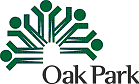 Farmer’s Market CommissionRegular Meeting AgendaWednesday, March 8, 2023 7:00 pmVillage Hall Located in RM 201 ChambersCall to OrderRoll CallAgenda ApprovalApproval of Minutes-Feb. 8, 2023Public CommentPublic statements of up to three minutes will be read into the record at the meeting. Individuals should email statements to farmersmarket@oak-park.us to be received no later than 30 minutes prior to the start of the meeting. If email is not an option, you can drop comments off in the Oak Park Payment Drop Box across from the entrance to Village Hall, 123 Madison Street, to be received no later than the day prior to the meeting.Chairperson’s Report (Julia Knier)Village/Liaison ReportsMarket Manager/Staff Liaison (Sara Semelka)Vendor application updateVolunteer kickoff eventPilgrim Church Liaison (Liz Sutphen)Vendor Liaison (Tom Newman)Committee/Project ReportsVolunteerCommunicationsChildren’s EventsEventsSustainabilityNew BusinessPrepared FoodsOld BusinessAdjournNext meeting, in-person only: Wednesday April 12, 2023 7:00 pmIf you require assistance to participate in any Village program or activity, contact the ADA Coordinator  at 708-358-5430 or email ADACoordinator@oak-park.us at least 48 hours before the scheduled activity.